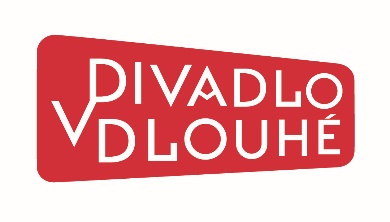 SMLOUVA O DÍLO TÝKAJÍCÍ SE SOFTWAROVÉ AKTUALIZACEWEBOVÉHO A DATABÁZOVÉHO SYSTÉMU KLUBU MLADÝCH DIVÁKŮ(dále jen „Smlouva“)Smluvní strany:Objednatel:	Divadlo v Dlouhéprávní forma:	příspěvková organizace zřízená Hl. m. Prahouse sídlem:	Dlouhá 727/39, 110 00 Praha 1IČO:	00064343DIČ: 	CZ00064343Bankovní spojení:	 	ID datové schránky:	d5983unzastoupena: 	Mgr. Danielou Šálkovou, ředitelkou(na straně jedné; dále jen „Objednatel“)aZhotovitel: 			Radek Černý (vyroba-www.cz)
sídlo:				Kosmonautů 2293, 440 01 Louny
IČO:				76314201datová schránka:		v2dvtrd
e-mailová adresa:		 bankovní spojení: 	 číslo účtu:	 (na straně druhé; dále jen „Zhotovitel“)(Objednatel a Zhotovitel dále jednotlivě též jen „Smluvní strana“ nebo společně „Smluvní strany“)uzavírají v souladu s ustanovením § 2586 a násl. zákona č. 89/2012 Sb., občanského zákoníku, ve znění pozdějších předpisů (dále jen „OZ“), a dále podle § 58 odst. 7 a dalších relevantních ustanovení zákona č. 121/2000 Sb., autorského zákona, ve znění pozdějších předpisů (dále jen „AZ“) tuto Smlouvu:ÚVODNÍ USTANOVENÍ A DEFINICEObjednal je provozovatelem Klubu mladých diváků-produkční a organizační platformy, která nabízí divákům 2. stupně základních škol a studentům středních škol divadelní představení v různých pražských divadlech na základě spolupráce s jejich vyučujícími (dále též jen „KMD“).  Objednatel si v minulosti na základě zvláštní smlouvy o dílo objednal vytvoření webového a databázového systému Klubu mladých diváků, sloužící jako komplexní webový a databázový softwarový systém administrace, provozu a fungování KMD (souhrnně dále též jen „Webový a databázový systém KMD“). Webová část Webového a databázového systému KMD je dostupná online zde :https://www.kmd-sys.cz/.  Z důvodu postupného zastarání Webového a databázového systému KMD a s tím související nutnosti přiblížení a sladění tohoto systému s nejnovějšími technologiemi zamýšlí Objednatel nechat provést dílo spočívající v komplexní softwarové aktualizaci, vylepšení a zvýšení funkcionality Webového a databázového systému KMD tak, aby tento systém vyhovoval současným (moderním) technologickým, provozním, uživatelským a bezpečnostním standardům (souhrnně dále též jen „Dílo“). Dílo v obecné rovině spočívá především v: aktualizaci webové části Webového a databázového systému KMD z PHP 5.6 na PHP 8;  rozšíření, vylepšení, doplnění, implementaci a zvýšení celkové funkcionality Webového a databázové systému KMD v rozsahu dle Přílohy č. 1, která tvoří nedílnou součást této smlouvy. Pojmy s velkými počátečními písmeny definované v této Smlouvě mají význam, jenž je jim v této Smlouvě, včetně její Přílohy č. 1, připisován.Písemnou formou (podobou) se rozumí dokument podepsaný oprávněnou osobou Smluvní strany nebo e-mail podepsaný zaručeným elektronickým podpisem oprávněné osoby Smluvní strany.Je-li v této Smlouvě uvedena lhůta nebo doba počítaná podle dnů, měsíců nebo let, rozumí se tím vždy kalendářní den, měsíc nebo rok, není-li uvedeno jinak.PROHLÁŠENÍ A GARANCE ZHOTOVITELEZhotovitel prohlašuje a Objednateli garantuje, že:splňuje veškeré podmínky a požadavky ve Smlouvě stanovené a je oprávněn Smlouvu uzavřít a řádně plnit závazky v ní obsažené;ke dni podpisu Smlouvy vůči němu není vedeno řízení dle zákona č. 182/2006 Sb., o úpadku a způsobech jeho řešení (insolvenční zákon), ve znění pozdějších předpisů, a zároveň se zavazuje Objednatele o všech skutečnostech o hrozícím úpadku bezodkladně informovat;se náležitě seznámil se všemi podklady, které byly součástí dokumentace poskytnuté Objednatelem a které stanovují požadavky na plnění předmětu této Smlouvy; je odborně způsobilý ke splnění všech svých závazků podle této Smlouvy;se detailně seznámil s rozsahem a povahou předmětu plnění, že jsou mu známy veškeré relevantní technické, kvalitativní a jiné podmínky nezbytné k realizaci předmětu plnění a že disponuje takovými kapacitami a odbornými znalostmi, které jsou nezbytné pro realizaci předmětu plnění za dohodnutou maximální a nepřekročitelnou smluvní cenu sjednanou v této Smlouvě; ajím poskytované plnění odpovídá všem požadavkům vyplývajícím z platných a účinných právních předpisů, které se na plnění vztahují.ÚČEL SMLOUVYZákladním účelem, pro který se Smlouva uzavírá, je provedení a implementace kompletního Díla s možností dalšího rozšíření, zpracování, přepracování, doplnění, užití a exploatace včetně užití pro jiné (další) nesouvisející účely reklamní, propagační, mediální, marketingové a merchandisingové, a současně zcela neomezený výkon majetkových i osobnostních práv autorských k Dílu, resp. ke všem výsledkům činnosti, resp. k celému plnění Zhotovitele vytvořenému či poskytnutému na základě této Smlouvy tak, aby bylo dosaženo toho, že Objednatel bude zcela svobodně, nerušeně a neomezeně vykonávat veškerá práva duševního vlastnictví vztahující se k jakýmkoliv výsledkům činnosti, resp. k celému plnění Zhotovitele k vytvořenému či poskytnutému na základě této Smlouvy, včetně užití pro další (jiné) související nebo nesouvisející účely včetně účelů reklamních, mediálních, propagačních a merchandisingových.Výše uvedeného cíle (účelu) zamýšlí Objednatel dosáhnout prostřednictvím specifikace Díla, která je obsažena v této Smlouvě a v příloze č. 1 této Smlouvy, a prostřednictvím udílení dalších (průběžných a konkretizujících) pokynů, dispozic, přání či představ Objednatele ve vztahu k Dílu, to vše s ohledem na celkovou (výslednou) podobu a plnou funkčnost Díla.  Veškeré v této Smlouvě a v Příloze č. 1 k této Smlouvě uvedené požadavky na Dílo musí být primárně vykládány tak, aby Objednatel realizací Díla Zhotovitelem dosáhl účelu sjednaného v tomto článku této Smlouvy.PŘEDMĚT SMLOUVYObjednatel si touto Smlouvou u Zhotovitele objednává provedení Díla a Zhotovitel se zavazuje Dílo pro Objednatele na vlastní výlučnou odpovědnost, riziko a náklady provést. Předmětem plnění Zhotovitele dle této Smlouvy je provedení, tj. zhotovení a dodání kompletního Díla v rozsahu všech jeho součástí, prvků a modulů dle technické specifikace a další technické dokumentace, která je obsažena v Příloze č. 1 této Smlouvy a která je její neoddělitelnou součástí, a za podmínek dále stanovených v této Smlouvě a v souladu s účelem této Smlouvy, jak je vyjádřen v čl. 3 této Smlouvy (souhrnně dále též jako „Předmět smlouvy“ nebo „Plnění“).Předmětem plnění Objednatele dle této Smlouvy je:úhrada ceny Plnění za podmínek sjednaných v čl. 5. této Smlouvyposkytování součinnosti Zhotoviteli v obvyklém a přiměřeném rozsahuZhotovitel se zavazuje, že Plnění a Dílo bude vyhovovat všem požadavkům Objednatele stanoveným touto Smlouvou a Přílohou č. 1 této Smlouvy. Zhotovitel odpovídá za to, že Dílo bude provedeno podle podmínek této Smlouvy a Přílohy č. 1 této Smlouvy a v souladu s obecně závaznými předpisy, technickými normami, že bude bez vad a bude mít vlastnosti obvyklé nebo v této Smlouvě dohodnuté.CENACelková cena za Plnění Zhotovitele v rozsahu dle článku 4., odst. 4.1. této Smlouvy je stanovena dohodou Smluvních stran ve výši 170.000 Kč („slovy: „sto sedmdesát tisíc korun“) včetně DPH (dále též jen jako „Cena“).  Cena může být upravena v závislosti na pracnosti jednotlivých modulů a dalších úpravách v průběhu testování. Strany se dohodly, že nepřekročitelná maximální cena je 200.000 Kč včetně DPH.Cena je stanovena jako cena maximální, nejvýše přípustná, nepřekročitelná a zahrnující veškeré náklady Zhotovitele nutné k řádnému a včasnému splnění Předmětu smlouvy v rozsahu dle článku 4. této Smlouvy. Bez výslovné písemné dohody Smluvních stran nemůže být Cena navýšena ani v případě, že dojde na straně Zhotovitele ke zvýšení nákladnosti Předmětu smlouvy či ke změně podstatných okolností, ze kterých Smluvní strany vycházely, když tuto Smlouvu uzavíraly; tím nejsou dotčena ustanovení čl. 9. této Smlouvy. Zhotovitel prohlašuje, že ke dni uzavření této Smlouvy není plátcem DPH. Pro případ, že by se Zhotovitel stal plátcem DPH později po uzavření této Smlouvy, Cena je sjednána včetně DPH, tzn. že k ní již nebude nic přičítáno, nebude nijak dále navyšována a Objednatel nebude povinen Zhotoviteli hradit žádnou částku odpovídající DPH navíc apod.  SPLATNOST CENYCena bude Objednatelem uhrazena ve dvou splátkách. Objednatel uhradí Zhotoviteli částku ve výši 70 000 Kč formou zálohy po podpisu smlouvy, zbytek Ceny bude Zhotoviteli uhrazen nejpozději do 30 kalendářních dnů od úplného dokončení a odevzdání (dodání) celého kompletního Díla Objednateli a převzetí Díla Objednatelem bez vad a nedodělků (včetně veškeré průvodní dokumentace).  PLATBY A FAKTURACE Cena je splatná na základě daňového dokladu vystaveného Zhotovitelem (dále jen „Faktura“). Splatnost řádně vystavené Faktury, obsahující stanovené náležitosti, musí činit nejméně 30 (slovy: třicet) kalendářních dnů ode dne jejího doručení Objednateli, přičemž splatnost Faktury nenastane dříve, než se stane splatnou Cena dle čl. 6., odst. 6.1. této Smlouvy. Fakturu Zhotovitel Objednateli doručí písemně, buď v listinné podobě na adresu Objednatele uvedenou v záhlaví této Smlouvy, nebo elektronicky ve formátu PDF do e-mailové nebo datové schránky Objednatele uvedené v záhlaví této Smlouvy.Faktura musí obsahovat všechny náležitosti dle platných právních předpisů, a to zejména náležitosti týkající se daňového dokladu dle zákona č. 563/1991 Sb., o účetnictví, ve znění pozdějších předpisů, § 29 zákona č. 235/2004 Sb., o dani z přidané hodnoty, ve znění pozdějších předpisů (dále jen „Zákon o DPH“) a náležitosti uvedené v § 435 OZ. Faktura musí být vystavena ve prospěch bankovního účtu Zhotovitele uvedeného v záhlaví této Smlouvy, případně jiného bankovního účtu Zhotovitele písemně oznámeného Objednateli, dojde-li u Zhotovitele ke změně platebních údajů v průběhu plnění této Smlouvy. Nebude-li Faktura obsahovat některou povinnou nebo dohodnutou náležitost nebo bude-li chybně vyúčtována Cena, je Objednatel oprávněn Fakturu před uplynutím lhůty splatnosti bez zaplacení vrátit Zhotoviteli k provedení opravy s vyznačením důvodu vrácení. Zhotovitel provede opravu vystavením nové Faktury. Odesláním vadné Faktury Zhotoviteli přestává běžet původní lhůta splatnosti, přičemž nová lhůta splatnosti bude činit nejméně 30 (slovy: třicet) kalendářních dnů ode dne doručení nové Faktury Objednateli.Faktura je uhrazena okamžikem odepsání fakturované částky z bankovního účtu Objednatele ve prospěch účtu Zhotovitele. Všechny částky poukazované v Kč vzájemně Smluvními stranami na základě této Smlouvy musí být prosté jakýchkoliv bankovních poplatků nebo jiných nákladů spojených s převodem na jejich účty.Zhotovitel není oprávněn započíst jakékoliv pohledávky proti nárokům Objednatele. Pohledávky a nároky Zhotovitele vzniklé v souvislosti s touto Smlouvou nesmějí být postoupeny třetím osobám, zastaveny, nebo s nimi jinak disponováno.PROVÁDĚNÍ DÍLAZhotovitel se zavazuje provést Dílo na svůj vlastní náklad a na své vlastní nebezpečí, v souladu s touto Smlouvou a Přílohou č. 1 této Smlouvy.Zhotovitel se zavazuje provést Dílo postupně v rámci jednotlivých fází provádění Díla, které na sebe chronologicky navazují, a to v následujících lhůtách a následujícími způsoby dodání (odevzdání):     fáze provádění Díla musí být Zhotovitelem dokončena a dodána nejpozději do 31. března 2024 formou zpřístupnění díla uživatelům (KMD); testovací fáze celého komplexního Díla musí být zahájena nejpozději 1. dubna 2024 a dokončena nejpozději do 30. dubna 2024; Zhotovitel provede zaškolení zaměstnanců Klubu mladých diváků do Díla pro všechny pracovnice tohoto oddělení divadla. Dílo jako celek musí být úspěšně dokončeno, testováno a odevzdáno (dodáno) Objednateli včetně veškeré průvodní dokumentace nejpozději do 15. května 2024Bude-li Zhotovitel v prodlení s dodáním kterékoliv jednotlivé fáze provádění Díla dle harmonogramu sjednaného v předchozím odstavci z důvodu na straně Zhotovitele nebo na straně kteréhokoliv z jeho poddodavatelů, Objednatel je oprávněn požadovat smluvní pokutu podle ustanovení čl. 18., odst. 18.1. písm. a) této Smlouvy, a kromě ní též náhradu újmy (a to i nemajetkové), která mu v této souvislosti vznikne, a/nebood této Smlouvy odstoupit za podmínek sjednaných v ustanovení čl. 21, odst. 21.3. této Smlouvy. Bude-li Zhotovitel v prodlení s dokončením, dodáním (odevzdáním nebo splněním) kterékoliv jednotlivé fáze provádění Díla dle harmonogramu sjednaného v ustanovení čl. 8., odst. 8.2. písm. a) až d) této Smlouvy z důvodů výlučně na straně Objednatele, termíny uvedené v harmonogramu sjednaném v ustanovení čl. 8., odst. 8.2. písm. a) až d) této Smlouvy se odpovídajícím způsobem posouvají.Zhotovitel je oprávněn Dílo provádět na území České republiky na místech či prostorách dle svobodného uvážení Zhotovitele. ZMĚNY, DOPLNĚNÍ A ROZŠÍŘENÍ DÍLASmluvní strany berou na vědomost, že se Dílo může nepatrně měnit, když to vyplyne z potřeb Objednatele nebo z povahy Díla. Bude-li se jednat pouze o drobné úpravy Díla, které nebudou mít dopad na hlavní funkcionality Díla, Zhotoviteli za takové změny Díla nebude náležet dodatečná odměna.Zjistí-li Smluvní strany po uzavření této Smlouvy, že je nutno zásadním způsobem (nad rámec drobných úprav dle předchozího odstavce) upravit Dílo nebo technickou specifikaci Díla nebo Dílo podstatným způsobem rozšířit, a zároveň pokud Zhotovitel prokáže nutnost vynaložení s tím spojeného navýšení nákladů na vytváření Díla, Zhotovitel je povinen uvedené dodat Objednateli na základě samostatné objednávky Objednatele, případně na základě dodatku k této Smlouvě, jímž bude Dílo nebo technická specifikace Díla podstatně upravena nebo jímž bude Dílo podstatně rozšířeno. Nejpozději do 7 kalendářních dnů po obdržení objednávky bude Zhotovitel povinen zaslat Objednateli písemný návrh cenové kalkulace, v němž uvede celkovou cenu a časovou kapacitu potřebnou pro splnění objednávky. V případě, že Objednatel následně návrh cenové kalkulace písemně potvrdí, vznikne Zhotoviteli povinnost objednávku splnit. TESTOVÁNÍ A AKCEPTACE DÍLAPo dodání každé jednotlivé fáze provádění Díla bude vždy následovat zkušební testovací fáze a demonstrace plné funkčnosti jednotlivé každé dodané fáze provádění Díla dle technické specifikace Díla za účasti a součinnosti Objednatele. Během testovací/zkušební fáze po dodání každé jednotlivé fáze provádění Díla je Objednatel oprávněn vytýkat a nahlašovat její vady, závady, chyby nebo nedostatky, které budou v rozporu s technickou specifikací Díla, a Zhotovitel je povinen veškeré tyto vady, závady, chyby a nedostatky bezodkladně, vždy však nejpozději do 14 kalendářních dnů od jejich vytčení a nahlášení Objednatelem, napravovat a řešit k plné spokojenosti Objednatele.K účasti na testování Díla může Objednatel přizvat i další osoby, když to bude považovat za potřebné. Testovací/zkušební provoz každé jednotlivé dodané fáze provádění Díla bude probíhat do doby, než bude dosaženo stavu, kdy příslušná (dodaná a testovaná) fáze provádění Díla nebude vykazovat žádné vady, závady, nedostatky, chyby či nedodělky a kdy Objednatel nebude mít vůči příslušné (dodané a testované) vývojové části (fázi) Díla žádné výhrady. PRÁVA DUŠEVNÍHO VLASTNICTVÍSmluvní strany prohlašují a považují za nesporné, že v souladu s ustanovením § 58 odst. 7 AZ Objednatel zcela neomezeně a svobodně svým jménem a na svůj účet vykonává majetková práva autorská k Dílu. Výkon majetkových práv autorských k Dílu se plně řídí §58 AZ, přičemž Smluvní strany výslovně prohlašují, že mezi nimi není dohodnut jiný než zákonný režim výkonu práv, a to jak ve vztahu k výkonu práv majetkových autorských, tak ve vztahu k výkonu práv osobnostních autorských; ustanovení §58 odst. 6 AZ se na vztahy založené touto Smlouvou nepoužije. Pro vyloučení pochybností se sjednává, že ustanovení podle tohoto odstavce se vztahuje i na případné databáze, pokud by byly Zhotovitelem na základě této Smlouvy pro Objednatele vytvořeny jako součást Díla nebo vedle Díla, resp. nad rámec Díla.     Vytvoří-li Zhotovitel na základě této Smlouvy pro Objednatele (kromě Díla, resp. nad rámec Díla) jakýkoliv jiný (další) zákonem chráněný nehmotný statek coby výsledek činnosti Zhotovitele na základě této Smlouvy (například dílo grafické, výtvarné, literární, včetně díla souborného apod.), na který se nebude vztahovat zákonný režim výkonu majetkových práv autorských, poskytuje Zhotovitel  Objednateli výhradní, neodvolatelné, neomezené a bezúplatné oprávnění (licenci) k výkonu práva užít takový jiný (další) zákonem chráněný nehmotný statek coby výsledek tvůrčí duševní činnosti Zhotovitele zcela nebo zčásti všemi známými, byť doposud nevyužívanými druhy či způsoby užití  (s výjimkou práv povinně kolektivně spravovaných), tzv. „k volné ruce“ Objednatele,  v rozsahu zcela neomezeném, tj. bez omezení územního (pro území celého světa), bez omezení časového (tj. na dobu trvání autorskoprávní či jiné obdobné ochrany jiného zákonem chráněného nehmotného statku), bez omezení množství či počtu užití a bez omezení technologie, formátu či účelu užití, včetně užití pro marketingové, reklamní, propagační, mediální či merchandisingové účely. Objednatel má právo zcela nebo zčásti poskytnout oprávnění tvořící součást licence/podlicence třetí osobě (první či jakákoliv další podlicence). Součástí poskytované licence/podlicence je rovněž oprávnění Objednatele vykonávat všechna práva k takovému jinému zákonem chráněnému nehmotnému statku coby výsledku činnosti Zhotovitele na základě této Smlouvy, včetně, bez omezení, práva upravit, doplnit, zkrátit, zpracovat či jinak změnit takový zákonem chráněný nehmotný statek coby výsledek činnosti Zhotovitele na základě této Smlouvy, či do něj jakkoliv zasahovat, či jej spojit s jiným autorským dílem nebo jiným prvkem nebo jej zařadit do díla souborného, audiovizuálního, jiného počítačového programu nebo do jakéhokoliv jiného autorského díla nebo jiného celku či je s jakýmikoliv takovými díly či celky spojit (to vše i prostřednictvím třetí osoby) a užít takový zákonem chráněný nehmotný statek coby výsledek činnosti Zhotovitele na základě této Smlouvy jako součást těchto děl či jiných celků či ve spojení s ostatními takovými díly či celky v souladu s poskytnutou licencí/podlicencí, jakožto i právo uvádět takový zákonem chráněný nehmotný statek coby výsledek činnosti Zhotovitele na základě této Smlouvy na veřejnost pod svým jménem. Objednatel není povinen licenci/podlicenci využít, přičemž nevyužíváním licence/podlicence nemohou být nijak dotčeny oprávněné zájmy Zhotovitele. Pro vyloučení pochybností se sjednává, že ustanovení podle tohoto odstavce se vztahuje na veškerá ostatní autorská díla nebo jiné zákonem chráněné nehmotné statky coby výsledky činnosti Zhotovitele dle této Smlouvy, které budou jako hlavní či vedlejší součást Plnění nebo spolu s Plněním vytvořeny a dodány Zhotovitelem Objednateli na základě této Smlouvy, u nichž zároveň platí, že se na ně nebude vztahovat zákonný režim výkonu majetkových práv autorských podle ustanovení §58 AZ. Veškerá oprávnění a souhlasy poskytované Zhotovitelem podle tohoto odstavce jsou poskytovány v souladu s ustanovením § 2366 odst. 1 písm. b) OZ bezúplatně, tj. bez nároku na jakoukoliv odměnu nebo jakékoliv jiné finanční či obdobné protiplnění.  V případě, že Dílo nebo jakýkoliv jiný nehmotný statek coby výsledek činnosti Zhotovitele dle této Smlouvy bude vytvářeno (z hlediska právního vztahu Zhotovitele a jeho poddodavatelů) v režimu zaměstnaneckého díla ve smyslu § 58 AZ, Zhotovitel prohlašuje a na svou odpovědnost a na své nebezpečí se Objednateli zaručuje, že je v plném rozsahu individuálními autory coby poddodavateli Zhotovitele oprávněn bez jakéhokoliv omezení vykonávat veškerá majetková autorská práva k Dílu;že individuální autoři coby poddodavatelé Zhotovitele poskytli Zhotoviteli v souladu s ustanovením §58 odst. 1, věty druhé, AZ jednoznačné a neodvolatelné svolení k postoupení práva výkonu majetkových práv autorských Objednateli i třetím osobám;že je v plném rozsahu oprávněn udělit Objednateli všechna další oprávnění v rozsahu sjednaném v tomto článku této Smlouvy; že mezi Zhotovitelem a individuálními autory nebyl dohodnut režim výkonu majetkových a osobnostních práv odlišně od ustanovení § 58 odst. 1 a odst. 4 AZZhotovitel se zavazuje předat Objednateli přístupové údaje k datům na FTP serveru příslušné domény. Přístupové údaje mají formu uživatelské jméno a heslo.  Použije-li Zhotovitel při vytváření Díla jakékoliv open source, free, otevřené, svobodné, veřejné či jiné neproprietární materiály (dále jen „open source“), je povinen zajistit, aby Dílo nebylo podřízeno omezujícím open source licenčním podmínkám. Dále se Zhotovitel zavazuje zajistit, aby v důsledku použití open source materiálů nebyly porušeny licenční podmínky třetích stran. V případě, že Zhotovitel povinnosti podle tohoto odstavce nedodrží, je povinen Objednatele chránit a plně odškodnit proti všem nárokům třetích stran. Použije-li Zhotovitel při vytváření Díla běžně komerčně dostupné nástroje a knihovny, je povinen v dokumentaci Díla všechny takové použité komerční nástroje a knihovny specifikovat a Objednateli zajistit okamžikem provedení Díla územně, časově a množstevně neomezenou nevýhradní licenci k jejich užití za účelem využívání vytvořeného Díla. Zahrnuje-li Plnění Zhotovitele také vytvoření nové databáze pro Objednatele a Zhotovitel novou databázi pro Objednatele jako součást Plnění dle této Smlouvy vytvoří, zvláštní právo pořizovatele databáze dle ustanovení §88 a násl. AZ nabývá dle ustanovení § 89 AZ výlučně a pouze Objednatel.  Práva a povinnosti podle tohoto článku této Smlouvy zůstávají skončením tohoto smluvního vztahu nedotčena. Ustanovení o právu Objednatele jakožto nabyvatele výhradní licence na odstoupení od licenční smlouvy pro nevyužívání výhradní licence a ustanovení o právu na odstoupení od licenční smlouvy pro změnu přesvědčení Zhotovitele jakožto autora se nepoužijí. DALŠÍ POVINNOSTI ZHOTOVITELEZhotovitel se dále zavazuje: poskytnout řádné a včasné Plnění bez faktických a právních vad a v nejvyšší dostupné kvalitě;při poskytování Plnění postupovat s odbornou péčí, podle nejlepších znalostí a schopností, sledovat a chránit oprávněné zájmy Objednatele a postupovat v souladu s jeho pokyny a interními předpisy souvisejícími s Plněním (či jeho dílčí části), které Objednatel Zhotoviteli poskytne;bez zbytečného odkladu oznámit Objednateli veškeré skutečnosti, které mohou mít vliv na povahu nebo na podmínky poskytování Plnění;informovat bezodkladně Objednatele o jakýchkoliv zjištěných překážkách plnění, byť by za ně Zhotovitel neodpovídal, jako např. o okolnostech vyšší moci, o vznesených požadavcích orgánů státního dozoru a o uplatněných nárocích třetích osob, které by mohly Plnění ovlivnit;poskytnout Objednateli veškerou nezbytnou součinnost k naplnění účelu této Smlouvy;informovat Objednatele na jeho žádost o průběhu Plnění a akceptovat jeho doplňující pokyny a připomínky k Plnění;použít veškeré podklady předané mu Objednatelem pouze pro účely této Smlouvy a zabezpečit jejich řádné vrácení Objednateli, bude-li to objektivně možné vzhledem k jejich povaze a způsobu použití;informovat o postupu v poskytování Plnění také formou osobních nebo online schůzek. Forma schůzky bude na dohodě Smluvních stran. Schůzka se však musí konat minimálně jednou za měsíc, přičemž její obsahem bude informace o postupu za měsíc, který předchází měsíci, ve kterém se schůzka koná. Zhotovitel je povinen se schůzky zúčastnit také kdykoliv na pokyn Objednatele, v takovém případě však musí Objednatel oznámit konání schůzky Zhotoviteli nejméně 5 dní předem. ODPOVĚDNOST ZA VADYPlnění musí být prosté všech faktických a právních vad. Plnění má právní vadu, pokud k němu uplatňuje právo třetí osoba. V případě, že Plnění má právní vadu, zavazuje se Zhotovitel vypořádat (ze svého uhradit) veškeré nároky třetích osob a dále v plném rozsahu nahradit újmu (a to i nemajetkovou) způsobenou Objednateli. Dílo má vady, jestliže při testování a akceptaci Objednatelem nebo kdykoliv od akceptace Objednatelem po dobu trvání účinnosti této Smlouvy nebude plně fungovat v souladu s dokumentací a Přílohou č. 1 této Smlouvy, a to z důvodu na straně Zhotovitele. Objednatel je oprávněn vady vytknout u Zhotovitele jakýmkoliv způsobem. Objednatel může vadu vytknout zejména zasláním oznámení o vadě do e-mailové schránky Zhotovitele a telefonicky či zasláním oznámení o vadě do datové schránky Zhotovitele. Zhotovitel je povinen přijetí oznámení o vytknuté vadě bez zbytečného odkladu písemně potvrdit. V oznámení o vytknutí vadě Objednatel uvede popis vady nebo uvede, jak se vada projevuje. PODDODAVATELÉZhotovitel se zavazuje plnění Předmětu smlouvy provést sám nebo s využitím poddodavatelů. Zhotovitel je povinen písemně informovat Objednatele o všech svých poddodavatelích (včetně jejich identifikačních a kontaktních údajů a o tom, které plnění pro něj v rámci předmětu plnění každý z poddodavatelů poskytuje) a o jejich změně, a to nejpozději do 7 (slovy: sedmi) dnů ode dne, kdy Zhotovitel vstoupil s poddodavatelem ve smluvní vztah či ode dne podpisu této Smlouvy, anebo ode dne, kdy nastala změna. Zhotovitel je oprávněn změnit poddodavatele po předchozím písemném souhlasu Objednatele. Zadání provedení části Plnění nebo celého Plnění poddodavateli Zhotovitelem nezbavuje Zhotovitele jeho výlučné odpovědnosti za řádné provedení Plnění dle této Smlouvy vůči Objednateli. Zhotovitel odpovídá Objednateli za plnění Předmětu smlouvy, které svěřil poddodavateli, ve stejném rozsahu, jako by jej poskytoval sám.OPRÁVNĚNÉ OSOBYSmluvní strany tímto určují oprávněné osoby, které budou vystupovat jako zástupci Smluvních stran ve věci Smlouvy: Oprávněné osoby ve věcech technických:Za Objednatele: Jméno a příjmení: Barbora Werner	mobilní telefon: 	 	e-mail:   Za Zhotovitele: Jméno a příjmení: Radek Černý	mobilní telefon:	 e-mail:   Oprávněné osoby ve věcech smluvních:Za Objednatele: Jméno a příjmení: Daniela Šálková		mobilní telefon:  		e-mail: 	 		Za Zhotovitele: 	Jméno a příjmení: Radek Černýmobilní telefon: 	 e-mail: 	 		Oprávněné osoby ve věcech smluvních budou oprávněny činit rozhodnutí závazná pro Smluvní strany ve vztahu k této Smlouvě v rámci své kompetence. Oprávněné osoby, nejsou-li statutárními orgány, však nejsou oprávněny provádět změny ani zrušení této Smlouvy. Každá ze Smluvních stran má právo změnit jí jmenované oprávněné osoby, musí však o každé změně bezodkladně písemně vyrozumět druhou Smluvní stranu a uvést rozsah zmocnění pro nově jmenovanou oprávněnou osobu dle specifikace uvedené v odstavci 15.1. tohoto článku této Smlouvy. Změna oprávněných osob je vůči druhé Smluvní straně účinná okamžikem, kdy o ní byla písemně vyrozuměna.ODPOVĚDNOST ZA ŠKODUSmluvní strany se zavazují k vyvinutí maximálního úsilí k předcházení škodám a k minimalizaci vzniklých škod. Smluvní strany nesou odpovědnost za škodu dle platných právních předpisů a dle této Smlouvy. Škoda se hradí v penězích, nebo, je-li to možné nebo účelné, uvedením do předešlého stavu podle volby poškozené strany v konkrétním případě.Zhotovitel odpovídá za to, že Plnění dle této Smlouvy bude mít dohodnuté vlastnosti, úroveň a charakteristiky.POJIŠTĚNÍ ZHOTOVITELEZhotovitel se zavazuje, že bude mít po celou dobu provádění Díla dle této Smlouvy sjednánu pojistnou smlouvu, jejímž předmětem je pojištění odpovědnosti za újmu (a to i nemajetkovou) způsobenou Zhotovitelem v souvislosti s výkonem činností, které jsou Předmětem smlouvy, s limitem pojistného plnění minimálně ve výši 100.000 Kč (slovy: „jedno sto tisíc Kč“). Zhotovitel je povinen předat kopii pojistné smlouvy (pojistného certifikátu) kdykoliv na vyžádání Objednatele, a to bez zbytečného odkladu, nejpozději však do 5 (slovy: pěti) pracovních dnů od doručení písemné žádosti Objednatele.V případě, že činností Zhotovitele dojde ke způsobení újmy (a to i nemajetkové) Objednateli nebo třetím osobám, která nebude kryta pojištěním odpovědnosti dle odst. 17.1. tohoto článku této Smlouvy, bude Zhotovitel povinen škodu uhradit z vlastních prostředků, a to v přiměřené lhůtě určené Objednatelem.Podmínky pojištění dle tohoto článku Smlouvy nesmí být horší než obvyklé podmínky tohoto druhu pojištění poskytované osobám poskytujícím předmětné činnosti v České republice. Zhotovitel není oprávněn snížit výši pojistného krytí nebo podstatným způsobem s negativními důsledky pro Objednatele změnit podmínky pojistné smlouvy bez předchozího písemného souhlasu Objednatele. Zhotovitel se zavazuje, že po dobu pojištění dle tohoto článku této Smlouvy bude za tímto účelem plnit povinnosti vyplývající pro něj z pojistné smlouvy, zejména platit pojistné a plnit oznamovací povinnosti.SANKČNÍ UJEDNÁNÍSmluvní strany se dohodly, že:v případě prodlení Zhotovitele s vytvářením a dodáváním (odevzdáváním nebo splněním) kterékoliv jednotlivé fáze provádění Díla v kterékoliv lhůtě sjednané v ustanovení čl. 8, odst. 8.2. písm. a) až) d) této Smlouvy vzniká Objednateli nárok na smluvní pokutu ve výši 1.000 Kč (slovy: „jeden-tisíc-korun-českých“) za každý i započatý kalendářní den prodlení;v případě prodlení Zhotovitele s odstraněním, nápravou a/nebo řešením vad, závad, chyb anebo nedodělků kterékoliv jednotlivé fáze provádění Díla ve lhůtě sjednané v ustanovení čl. 10., odst. 10.2. této Smlouvy vzniká Objednateli nárok na smluvní pokutu ve výši 1.000 Kč (slovy: „jeden-tisíc-korun-českých“) za každý i započatý kalendářní den prodlení.v případě porušení kterékoliv povinnosti Zhotovitele týkající se nakládání s Důvěrnými informacemi, tj. povinnosti sjednané v ustanovení čl. 19., odst. 19.8., písm. a) až h) a/nebo ustanovení čl. 19., odst. 19.9. této Smlouvy vzniká Objednateli nárok na smluvní pokutu ve výši 150.000 Kč (slovy: „sto-padesát-tisíc-korun-českých“) za každý jednotlivý případ porušení povinnosti; v případě prodlení Zhotovitele se splněním povinnosti předat Objednateli po odevzdání a finální akceptaci Díla data ve lhůtě sjednané v ustanovení čl. 20., odst. 20.2. této Smlouvy vzniká Objednateli nárok na smluvní pokutu ve výši 2.500 Kč (slovy: „dva-tisíce-pět-set-korun-českých) za každý i započatý den prodlení.Zaplacením smluvní pokuty není žádným způsobem dotčen nárok Objednatele na náhradu újmy (a to i nemajetkové); nárok na náhradu újmy (a to i nemajetkové) je Objednatel oprávněn uplatnit vedle smluvní pokuty v plné výši. Zaplacením smluvní pokuty či poskytnutím slevy z Ceny není dotčeno splnění povinnosti, která je prostřednictvím smluvní pokuty zajištěna.V případě prodlení kterékoliv Smluvní strany se zaplacením peněžité částky vzniká oprávněné Smluvní straně nárok na úrok z prodlení v zákonné výši počítaný z dlužné částky za každý i započatý den prodlení. Tím není dotčen ani omezen nárok na náhradu vzniklé újmy (a to ani nemajetkové).Lhůta splatnosti pro placení jiných plateb dle této Smlouvy (smluvních pokut, úroků z prodlení apod.) činí 30 (slovy: třicet) kalendářních dnů od doručení jejich vyúčtování.OCHRANA DŮVĚRNÝCH INFORMACÍ, POVINNOST MLČENLIVOSTIObjednatel má zájem na důsledné a přísné ochraně veškerých důvěrných informací, které v rámci obchodního jednání ohledně uzavření této Smlouvy (před uzavřením této Smlouvy) a/nebo v souvislosti s plněním Předmětu smlouvy (po uzavření této Smlouvy) sdělí, předá, poskytne či jinak zpřístupní Zhotoviteli; za účelem důsledné a přísné ochrany důvěrných informací a předcházení jejich zneužití sjednávají Smluvní strany v tomto článku této Smlouvy vzájemná práva a povinnosti týkající se ochrany důvěrných informací. Ochrana důvěrných informací, které Objednatel sdělí, předá, poskytne či jinak zpřístupní Zhotoviteli v rámci obchodního jednání ohledně uzavření této Smlouvy (před uzavřením této Smlouvy) a/nebo v souvislosti s plněním Předmětu smlouvy (po uzavření této Smlouvy) se bude řídit ustanoveními tohoto článku této Smlouvy, nebude-li mezi Smluvní stranami dohodnuto zvlášť jinak. Pro účely této Smlouvy "Důvěrné informace" představují či zahrnují zejména, nikoliv však výlučně, informace, data, materiály, podklady či dokumenty přímo či nepřímo související či týkající se Díla a Plnění, blíže specifikovaného v Příloze č. 1 této Smlouvy, a dáleveškerou ostatní doprovodnou či jinak s Dílem související dokumentaci, podklady, materiály nebo jakékoliv její části či ustanovení, veškerá jiná data, nákresy, plány, vizualizace, obrázky, filmy, počítačově čitelná média jakékoliv formy, hmotné či nehmotné, které byly, jsou či budou sděleny Objednatelem písemně, elektronicky nebo ústně, prostřednictvím prezentací vývoje Díla či jinak Zhotoviteli v průběhu obchodního jednání ohledně uzavření této Smlouvy (před uzavřením této Smlouvy) a/nebo v souvislosti s plněním Předmětu smlouvy (po uzavření této Smlouvy); a kromě toho dále Dílo, jiné nehmotné statky, veškeré produkty či jiné věci, které na základě výše uvedeného a na základě této Smlouvy Zhotovitel připraví či vytvoří; a kromě toho dáleobsah a existence této Smlouvy včetně případných dodatků, včetně okolností jejího, resp. jejich uzavření, a dále též obsah a existence obchodního jednání a veškerých souvisejících jednání, komunikace a materiálů týkajících se obchodního jednání a uzavření této Smlouvy; a kromě toho dále téžjakékoliv jiné (další) informace, data, materiály, podklady či dokumenty výslovně označené Objednatelem za důvěrné. S výjimkou Důvěrných informací specifikovaných v ustanovení odst. 19.3., písm. e) tohoto článku této Smlouvy se Smluvní strany dohodly, že pro to, aby Důvěrné informace byly považovány dle této Smlouvy za důvěrné (tj. aby byly předmětem ochrany dle ustanovení tohoto článku této Smlouvy), není nutné informace jako „důvěrné“ výslovně označovat; na povinnosti Zhotovitele dle této Smlouvy nemá vliv skutečnost, zda je Důvěrná informace takto označena. Důvěrné informace mohou být sděleny, získány a/nebo zjištěny jakoukoliv formou.Důvěrnými jsou veškeré Důvěrné informace, a to bez ohledu na to, zda je lze považovat za obchodní tajemství ve smyslu ustanovení § 504 občanského zákoníku.Ustanovení tohoto článku této Smlouvy se použijí i na Důvěrné informace, které byly Objednateli sděleny a/nebo poskytnuty před uzavřením této Smlouvy. Zhotovitel se zavazuje:zachovávat naprostou a úplnou mlčenlivost o veškerých Důvěrných informacích;zacházet s Důvěrnými informacemi tak, aby byla zachována jejich důvěrná povaha a naprostá a bezvýjimečná mlčenlivost o nich, zdržet se jakéhokoliv jednání, kterým by byly Důvěrné informace zveřejněny, neoprávněně použity, poskytnuty, zpřístupněny, reprodukovány (kopírovány), šířeny, změněny, ztraceny či jinak zneužity a chránit Důvěrné informace před jejich zveřejněním, neoprávněným užitím, poskytnutím, zpřístupněním, reprodukováním nebo šířením a dále je chránit tak, aby nedošlo k jejich změně, ztrátě či jinému zneužití; plně zajistit, že nedojde ke zpřístupnění Důvěrných informací třetím osobám bez písemného souhlasu Objednatele nebo k jejich úniku či zneužití;přijmout veškerá vhodná organizační, technická a personální opatření, aby nedošlo 
ke zpřístupnění Důvěrných informací třetím osobám bez písemného souhlasu Objednatele nebo k úniku Důvěrných informací či jejich zneužití (každý přenos Důvěrných informací ze strany Zhotovitele směrem k Objednateli musí být přiměřeně zabezpečen před neoprávněným přístupem třetích osob);využívat Důvěrné informace výlučně a pouze v rámci plnění Předmětu smlouvy;nakládat s Důvěrnými informacemi tak, aby nedošlo k jejich změně, zničení či ztrátě, případně jinému zneužití;neprodleně informovat Objednatele o úniku Důvěrných informací, jejich zneužití nebo ohrožení jejich důvěrného charakteru;nevyužívat Důvěrné informace žádným způsobem pro vlastní osobní (privátní) nevýdělečnou a/nebo vlastní výdělečnou (podnikatelskou) činnost a/nebo ve prospěch jakékoliv třetí osoby (zákaz zahrnuje též veškeré formy či způsob zpeněžení nebo poskytnutí jakéhokoliv oprávnění k použití Důvěrných informací třetí osobě).   Bez písemného souhlasu Objednatele není Zhotovitel oprávněn Důvěrné informace sdělovat nebo předávat nebo poskytovat žádným třetím osobám. Ochrana dle této Smlouvy se nevztahuje na Důvěrné informace, které:byly veřejně známé před uzavřením této Smlouvy;byly veřejně známé nebo se staly veřejně známými jinak než porušením či zanedbáním povinností Zhotovitele;jsou v souladu s právními předpisy vyžádány soudem, státním zástupcem nebo věcně příslušným správním orgánem;tvoří součást této Smlouvy a které budou jako součást této Smlouvy zveřejněny jednou nebo druhou Smluvní stranou v rámci zveřejnění této Smlouvy v registru smluv na základě zákona č. 340/2015 Sb., o zvláštních podmínkách účinnosti některých smluv, uveřejňování těchto smluv a o registru smluv, a to za předpokladu, že tato Smlouva bude povinně nebo dobrovolně v registru smluv zveřejněna; Důvěrné informace jsou a zůstanou předmětem práv, resp. majetkem Objednatele. Předáním Důvěrných informací nedochází k přechodu vlastnického práva k nim ani k převodu jiných práv s nimi spojenými na Zhotovitele. Poskytnutí Důvěrných informací ze strany Objednatele nebude zakládat žádná vlastnická, užívací, licenční nebo jakákoliv jiná práva (tj. včetně práv duševního vlastnictví) Zhotovitele k Důvěrným informacím. Tato Smlouva neposkytuje Zhotoviteli žádný nárok na jakékoliv Důvěrné informace Objednatele. Včleněním Důvěrných informací Objednatele do jakýchkoliv materiálů Zhotovitele neztrácí Důvěrná informace důvěrný charakter. Objednatel je oprávněn provádět kontrolu dodržování povinností dle tohoto článku této Smlouvy. Za tímto účelem se Zhotovitel zavazuje poskytnout Objednateli veškerou nezbytnou součinnost.Zhotovitel nesmí používat jakékoli jména, názvy, označení, ochranné známky, loga nebo jiné identifikační značky Objednatele (pokud není mezi Smluvními stranami dohodnuto prostřednictvím emailu jinak), ani hovořit o Objednateli nebo jiným způsobem se na něj odkazovat v komunikaci třetím stranám, v tiskových zprávách nebo veřejných oznámeních, bez předchozího písemného souhlasu Objednatele. Zhotovitel se zavazuje, že bude jednat pouze takovým způsobem, aby nepoškodil a/nebo neohrozil dobré jméno Objednatele. Zhotovitel odpovídá Objednateli za veškerou újmu (a to i nemajetkovou), kterou mu způsobí, a to zejména porušením zákonných povinností a povinností stanovených tímto článkem této Smlouvy ve vztahu k Důvěrným informacím, jakož i za veškerou újmu (a to i nemajetkovou), která Objednateli vznikne či vznikla v důsledku tohoto porušení. Výše náhrady újmy (a to i nemajetkové) není limitována.Zhotovitel má povinnost zachovávat plnou mlčenlivost ohledně Důvěrných informací po celou dobu trvání této Smlouvy a 2 roky od uzavření, nebude-li závazku mlčenlivosti Objednatelem písemně zproštěn. Odstoupení od této Smlouvy nebo jiné její ukončení nemá vliv na povinnost mlčenlivosti podle tohoto článku této Smlouvy a na povinnosti Zhotovitele s tím související. INFORMACE O ZPRACOVÁNÍ OSOBNÍCH ÚDAJŮ (GDPR) Objednatel bude zpracovávat osobní údaje Zhotovitele poskytnuté mu v této Smlouvě či v souvislosti s plněním Předmětu smlouvy (jméno, příjmení, datum narození, rodné číslo, adresu, e-mailovou adresu, telefonní číslo). Osobní údaje budou zpracovávány Objednatelem jako správcem, a to z titulu a pro účely plnění Předmětu smlouvy, plnění právních povinností Objednatele podle platných právních předpisů (zejména daňových a účetních) a případně též z titulu a pro účely oprávněných zájmů Objednatele (například v případě existence sporu mezi Smluvními stranami). Zhotovitel je dále srozuměn s tím, že Objednatel může v souvislosti s touto Smlouvou předávat osobní údaje Zhotovitele třetím osobám (zejména osobám účastnícím se vytváření či exploatace Díla, zaměstnancům a externím spolupracovníkům Objednatele, jako jsou daňoví a právní poradci, účetní apod.). Pokud jde o informace o zdravotním stavu Zhotovitele, Objednatel je nebude uchovávat, ani jinak zpracovávat (s výjimkou případného zpracování v minimální odůvodněné míře, je-li takové zpracování nezbytné z důvodu ochrany důležitého veřejného zájmu, případně vyžadované právními předpisy). Bližší informace o ochraně a zpracování osobních údajů Zhotovitele jsou obsaženy v dokumentu s názvem „Zásady zpracování osobních údajů v Divadle v Dlouhé“, který je dostupný online zde: https://www.divadlovdlouhe.cz/o-nas/gdpr/zasady-ochrany-osobnich-udaju/.   Veškerá data, která získá Zhotovitel při plnění Předmětu smlouvy nebo v souvislosti s plněním Předmětu smlouvy, náleží Objednateli. Zhotovitel není oprávněn s těmito daty nakládat jiným způsobem, než který vyplývá z plnění Předmětu smlouvy a konkrétních pokynů Objednatele. V případě pochybností o způsobu nakládání s daty je Zhotovitel povinen vyžádat si předchozí písemný souhlas Objednatele k nakládání s těmito daty. Zhotovitel je povinen veškerá data řádně ukládat a zabezpečit, aby předešel jejich ztrátě či zcizení. Po ukončení vytváření Díla a po jeho finální akceptaci je Zhotovitel povinen zpřístupnit data Objednateli, a to nejpozději do 14 dnů od finální akceptace Díla. Data, která Objednatel odmítne převzít, je Zhotovitel povinen zničit.DOBA TRVÁNÍ SMLOUVY A MOŽNOSTI UKONČENÍ SMLOUVYTato Smlouva se v rozsahu ustanovení týkajících se provádění, dokončení a dodání Díla uzavírá na dobu určitou - na dobu do řádného splnění všech povinností Zhotovitele s provedením, dokončením a dodáním Díla, a v rozsahu ustanovení o zákonném režimu výkonu majetkových práv autorských a/nebo poskytnutí svolení a oprávnění (licence) se uzavírá na dobu určitou – na dobu trvání autorskoprávní či jiné obdobné ochrany k nehmotným statkům a nemůže být před uplynutím této doby vypovězena, s výjimkou výpovědi této Smlouvy ze strany Objednatele podle ustanovení odst. 21.7. tohoto článku této Smlouvy; ustanovení o náhradě újmy a ta, u nichž to je ujednáno či vyplývá z jejich povahy, přetrvají zánik této Smlouvy. Tato Smlouva může být kdykoli v průběhu její účinnosti ukončena rovněž písemnou dohodou Smluvních stran.Objednatel je oprávněn kdykoli v průběhu účinnosti této Smlouvy od Smlouvy písemně odstoupit z důvodu jejího podstatného porušení Zhotovitelem, přičemž podstatným porušením Smlouvy se rozumí zejména:prodlení Zhotovitele s dodáváním jednotlivých vývojových částí (fází) Díla ve lhůtách sjednaných v ustanovení čl. 8., odst. 8.2., písm. a) až) d) této Smlouvy, a to z důvodu na straně Zhotovitele, delší než 20 (slovy: dvacet) dní, pokud Zhotovitel nezjedná nápravu ani do 10 (slovy: deseti) kalendářních dnů od doručení písemného oznámení Objednatele o takovém prodlení se žádostí o jeho nápravu;porušení povinnosti Zhotovitele udržovat v platnosti a účinnosti po celou dobu provádění Díla dle této Smlouvy pojistnou smlouvu dle ustanovení čl. 17, odst. 17.1. této Smlouvy;porušení jakékoli povinnosti Zhotovitele sjednané v čl. 19., odst. 19.8. písm. a) až h) a/nebo čl. 19., odst. 19.9. této Smlouvy týkající se nakládání s Důvěrnými informacemi.Objednatel je dále oprávněn kdykoli v průběhu účinnosti této Smlouvy od Smlouvy písemně odstoupit v případě, že v insolvenčním řízení zahájeném dle zákona č. 182/2006 Sb., o úpadku a o způsobech jeho řešení (insolvenční zákon), ve znění pozdějších předpisů, bude zjištěn úpadek Zhotovitele nebo insolvenční návrh bude zamítnut pro nedostatek majetku Zhotovitele;Zhotovitel je oprávněn kdykoli v průběhu účinnosti této Smlouvy od Smlouvy písemně odstoupit z důvodu jejího podstatného porušení Objednatelem, přičemž podstatným porušením Smlouvy se rozumí prodlení Objednatele s úhradou Ceny delší než 90 (slovy: devadesát) kalendářních dnů, pokud Objednatel nezjedná nápravu ani do 30 (slovy: třiceti) kalendářních dnů od doručení písemného oznámení Zhotovitele o takovém prodlení se žádostí o jeho nápravu.Smluvní strany se dále dohodly, že odstoupení od Smlouvy musí být písemné, jinak nevyvolá žádné právní následky a nepřihlíží se k němu. Odstoupení je účinné ode dne, kdy bylo doručeno druhé Smluvní straně. Smluvní strany se dohodly, že v případě odstoupení od Smlouvy se Zhotovitelem již provedené a Objednatelem akceptované Plnění nevrací, tj. Objednatel si jej může ponechat s tím, že k takovému Plnění se v plném rozsahu vztahují ustanovení o poskytnutí práv duševního vlastnictví způsoby, za podmínek a v rozsahu sjednaném v ustanovení čl. 11. této Smlouvy. Objednatel je rovněž oprávněn tuto Smlouvu zcela nebo zčásti vypovědět, a to s uvedením důvodu nebo bez uvedení důvodu. Výpověď nabude svých účinků dnem jejího doručení Zhotoviteli. V důsledku takto učiněné výpovědi dojde k zániku této Smlouvy v rozsahu specifikovaném ve výpovědi s účinky ex nunc. Zhotoviteli bude zachováno právo na úhradu poměrné (alikvotní) části Ceny s ohledem na část Díla, která byla do dne nabytí účinků výpovědi řádně vytvořena, dodána, testována a akceptována Objednatelem, respektive s ohledem na fázi rozpracovanosti té části Díla, která nebyla dosud vytvořena či dodána. Objednateli zůstanou zachována veškerá oprávnění vyplývající z práv duševního vlastnictví podle ustanovení čl. 11. této Smlouvy s tím, že se budou vztahovat k té části Díla, která byla do dne nabytí účinků výpovědi řádně vytvořena, dodána, schválena, testována a akceptována Objednatelem, nebo která byla v rozpracované a nedokončené podobě předána Objednateli. Zhotovitel bude povinen předat Objednateli i rozpracovanou a nedokončenou část Díla.   Ukončením této Smlouvy (z jakéhokoliv důvodu) nejsou dotčena ustanovení o odpovědnosti za újmu (újma může spočívat i v nákladech vynaložených Objednatelem na zadání poptávky a realizaci nového náhradního plnění), ustanovení o zákonném režimu výkonu majetkových práv autorských nebo o poskytnutí výhradní a neomezené licence podle ustanovení čl. 11. této Smlouvy, o ochraně Důvěrných informací a ostatních práv a povinností založených touto Smlouvou, které mají podle zákona nebo podle této Smlouvy nebo podle specifické povahy práv trvat i po jejím zrušení.V případě jakéhokoliv ukončení této Smlouvy je Zhotovitel povinen poskytnout Objednateli nebo Objednatelem určené třetí osobě maximální nezbytnou součinnost za účelem plynulého a řádného převedení činností dle této Smlouvy či jejich příslušné části na Objednatele nebo Objednatelem určenou třetí osobu tak, aby Objednateli nevznikla škoda. Zhotovitel se zavazuje tuto součinnost poskytovat s odbornou péčí, bezplatně, zodpovědně v rozsahu, který je po něm možno spravedlivě požadovat, a to do doby úplného převzetí takových činností Objednatelem či Objednatelem určenou třetí osobou. Součinnost dle tohoto odstavce této Smlouvy je Zhotovitel povinen poskytovat ode dne následujícího po dni doručení písemné výzvy Objednatele k poskytnutí součinnosti. Součinnost bude spočívat zejména ve zpracování návrhu plánu předání a dále v pravdivém a úplném předání informací a dokumentace o aktuálním stavu realizace Plnění.SOUČINNOST A VZÁJEMNÁ KOMUNIKACESmluvní strany se zavazují vzájemně spolupracovat a poskytovat si veškeré informace potřebné pro řádné plnění svých závazků. Smluvní strany jsou povinny informovat druhou Smluvní stranu o veškerých skutečnostech, které jsou nebo mohou být důležité pro řádné plnění Smlouvy.Smluvní strany jsou povinny plnit své závazky vyplývající z této Smlouvy tak, aby nedocházelo k prodlení s plněním jednotlivých termínů a s prodlením splatnosti jednotlivých peněžních závazků.Veškerá komunikace mezi Smluvními stranami bude probíhat prostřednictvím oprávněných osob delegovaných postupem dle čl. 15., odst. 15.1. této Smlouvy nebo statutárních zástupců Smluvních stran. Veškerá oznámení, tj. jakákoliv komunikace na základě této Smlouvy, budou probíhat v souladu s tímto článkem této Smlouvy. Jakékoli oznámení, žádost či jiné sdělení, jež má být učiněno či dáno Smluvní straně dle této Smlouvy, bude učiněno či dáno písemně. Za účinné považují Smluvní strany osobní doručování, doručování doporučenou poštou, kurýrní službou, datovou schránkou či elektronickou poštou, a to na adresy Smluvních stran uvedené v záhlaví této Smlouvy, nebo na takové adresy, které si Smluvní strany vzájemně písemně oznámí.Oznámení správně adresovaná se považují za doručenádnem, o němž tak stanoví zákon č. 300/2008 Sb., o elektronických úkonech a autorizované konverzi dokumentů, ve znění pozdějších předpisů (dále jen „ZDS“), je-li oznámení zasíláno prostřednictvím datové zprávy do datové schránky ve smyslu ZDS; nebodnem fyzického předání oznámení, je-li oznámení zasíláno prostřednictvím kurýra nebo doručováno osobně; nebodnem doručení potvrzeným na doručence, je-li oznámení zasíláno doporučenou poštou; nebonebude-li doručení výše uvedeným způsobem z jakéhokoli důvodu možné, dnem, kdy bude oznámení zasláno doporučenou poštou na adresu Smluvní strany, avšak k jeho převzetí z jakéhokoli důvodu nedojde, a to ani ve lhůtě tří (3) pracovních dnů od jeho uložení na příslušné pobočce pošty.ZÁVĚREČNÁ USTANOVENÍSmluvní strany prohlašují, že vzájemná plnění dle této Smlouvy jsou v odpovídajícím poměru.Tato Smlouva nabývá platnosti a účinnosti dnem jejího podpisu oběma Smluvními stranami, není-li dále sjednáno jinak. Bude-li tato Smlouva podléhat povinnosti uveřejnění v registru smluv na základě zákona č. 340/2015 Sb., o zvláštních podmínkách účinnosti některých smluv, uveřejňování těchto smluv a o registru smluv, a bude-li tato Smlouva v souladu s tímto zákonem jednou nebo druhou Smluvní stranou uveřejněna, nastane účinnost této Smlouvy až okamžikem jejího uveřejnění v registru smluv způsobem a za podmínek stanovených výše uvedeným zákonem.    Smluvní strany si podpisem této Smlouvy sjednávají (pokud tato Smlouva nestanoví jinak), že závazky tuto Smlouvou založené budou vykládány výhradně podle obsahu této Smlouvy, bez přihlédnutí k jakékoli skutečnosti, která nastala a/nebo byla sdělena, jednou stranou druhé straně před účinností této Smlouvy.Tato Smlouva představuje úplnou dohodu Smluvních stran o jejím předmětu a všech náležitostech, které Smluvní strany měly a chtěly v této Smlouvě ujednat, a které považují za důležité pro závaznost této Smlouvy. Žádný projev Smluvních stran učiněný po uzavření této Smlouvy nesmí být vykládán v rozporu s výslovnými ustanoveními této Smlouvy a nezakládá žádný závazek žádné ze Smluvních stran.Smluvní strany se podpisem této Smlouvy dohodly, že vylučují aplikaci ustanovení § 557 a § 1805 OZ.Smluvní strany si nepřejí, aby nad rámec výslovných ustanovení této Smlouvy byla jakákoliv práva a povinnosti dovozovány z dosavadní či budoucí praxe zavedené mezi Smluvními stranami či zvyklosti zachovávané obecně či v odvětví týkajícím se Předmětu smlouvy, ledaže je v této Smlouvě výslovně sjednáno jinak. Smluvní strany si sdělily všechny skutkové a právní okolnosti, o nichž k datu podpisu této Smlouvy věděly nebo vědět musely a které jsou relevantní ve vztahu k uzavření této Smlouvy. Kromě ujištění, která si Smluvní strany poskytly v této Smlouvě, nebude mít žádná ze Smluvních stran žádná další práva a povinnosti v souvislosti s jakýmikoliv skutečnostmi, které vyjdou najevo a o kterých neposkytla druhá Smluvní strana informace při jednání o této Smlouvě. Výjimkou budou případy, kdy daná Smluvní strana úmyslně uvedla druhou Smluvní stranu ve skutkový omyl ohledně Předmětu smlouvy a případy taxativně stanovené touto Smlouvou.Zhotovitel na sebe v souladu s ustanovením § 1765 odst. 2 OZ přebírá nebezpečí změny okolností. Tímto však nejsou nikterak dotčena práva Smluvních stran upravená v této Smlouvě. Zhotovitel je s Cenou srozuměn, souhlasí s ní, nepovažuje ji za nepřiměřenou ani zkracující, a vzdává se práv, která by mu případně vznikla z důvodu neúměrného zkrácení a zavazuje se, že nebude žádat obnovení jednání o této Smlouvě, ani změnu nebo zrušení závazku, třebaže by se podstatně změnily okolnosti, za nichž tuto Smlouvu uzavřel, nebo by se vyskytla nepředvídatelná okolnost, která by provedení Díla podstatně ztěžovala.Je-li nebo stane-li se jakékoli ustanovení této Smlouvy neplatným, nezákonným nebo nevynutitelným, netýká se tato neplatnost a nevynutitelnost zbývajících ustanovení této Smlouvy. Smluvní strany se tímto zavazují nahradit do 5 (slovy: pěti) pracovních dnů po doručení výzvy druhé Smluvní strany jakékoli takové neplatné, nezákonné nebo nevynutitelné ustanovení ustanovením, které je platné, zákonné a vynutitelné a má stejný nebo alespoň podobný obchodní a právní význam.Vztahy Smluvních stran touto Smlouvou výslovně neupravené se řídí českým právním řádem, zejména pak OZ, AZ a příslušnými právními předpisy souvisejícími. Veškeré případné spory z této Smlouvy budou v prvé řadě řešeny smírem. Pokud smíru nebude dosaženo během 30 (třiceti) dnů, všechny spory z této Smlouvy a v souvislosti s ní budou řešeny věcně příslušným soudem, místně příslušným podle sídla Objednatele.Žádné ustanovení této Smlouvy nesmí být vykládáno tak, aby omezovalo oprávnění Objednatele.Tuto Smlouvu lze měnit, doplňovat a upřesňovat pouze oboustranně odsouhlasenými, písemnými a průběžně číslovanými dodatky, podepsanými oprávněnými zástupci obou Smluvních stran, které musí být obsaženy na jedné listině.Tato Smlouva je vyhotovena ve 2 (slovy: dvou) vyhotoveních, z nichž Objednatel obdrží 1 (slovy: jedno) vyhotovení a Zhotovitel 1 (slovy: jedno) vyhotovení. Nedílnou součástí této Smlouvy je její příloha č. 1 obsahující detailní a podrobnou technickou specifikaci Díla.  Smluvní strany shodně prohlašují, že si tuto Smlouvu před jejím podpisem přečetly a že byla uzavřena po vzájemném projednání podle jejich pravé a svobodné vůle, určitě, vážně a srozumitelně, a že se dohodly o celém jejím obsahu, což stvrzují svými podpisy.za Objednatele:V Praze dne 28.12. 2023za Zhotovitele:V Praze dne 28.12. 2023Divadlo v DlouhéMgr. Daniela Šálková, ředitelkaRadek Černý